Entwurf Downloadvorlage Tierbesitzer InformationLiebe Tierbesitzer und TierbesitzerinnenFür Sie sind wir auch in dieser aussergewöhnlichen Zeit da. Aufgrund der COVID-19-Pandemie sind wir alle angehalten, zu Hause zu bleiben und Kontakte möglichst zu vermeiden. Unsere Verkaufsstelle ist für die Grundversorgung weiterhin geöffnet.
Wir versorgen Sie auch weiterhin mit Tierfutter, Ergänzungsfuttermitteln und Heimtierbedarf. Bitte melden Sie sich per Email oder Telefon bei uns. Wir können Ihnen die Produkte zuschicken oder Sie vereinbaren mit uns einen Abholtermin. Produkte bis 60 kg werden per Post ausgeliefert.  
Die Bezahlung kann über Twint, Paypal, Kreditkarte oder Vorauszahlung via Einzahlungsschein [nichtzutreffendes löschen] erfolgen. Bitte entnehmen Sie Telefondienstzeiten und Öffnungszeiten auf unserer Homepage. [Einfügen oder Öffnungszeiten angeben, wenn keine Homepage vorhanden]Diesen Service können wir Ihnen für folgende Marken anbieten: 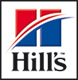 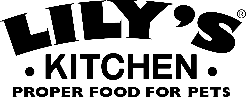 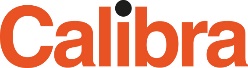 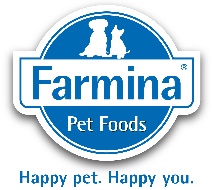 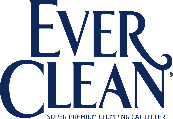 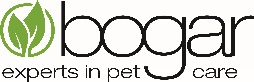 Bei Fragen sind wir gerne für Sie da. Freundliche Grüsse[Absender und Kontaktangaben einfügen]